Adapted from Gregory & Kaufeldt, 2015, p. 111.  Inspired by de Bono (1999) and Boaler (2015)SIX HAT TEMPLATE FOR MATHSIX HAT TEMPLATE FOR MATHSIX HAT TEMPLATE FOR MATH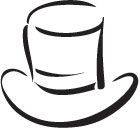 Representing ideas/concepts/patternsUsing words, equations, symbols, tables, graphs, etc. to translate concepts or ideas or patterns so they can be understood and analyzed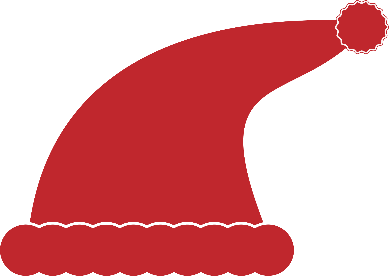 Drawing/creating pictures and graphsOrganizing information into tables or drawing pictures or graphs that help to visualize the problems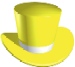 Asking questionsQuestions such as:What do we know?How can use what we know to find out what we do not know?What would happen if ….?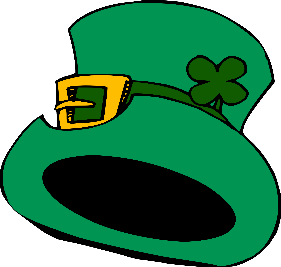 Rephrasing problemsFinding other ways to state the question or problem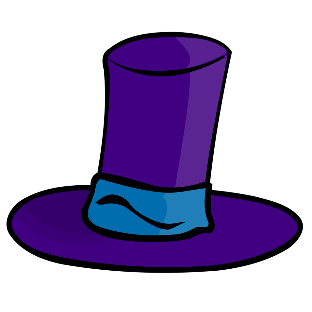 Calculating with proceduresUsing algorithms, formulas, procedures, skills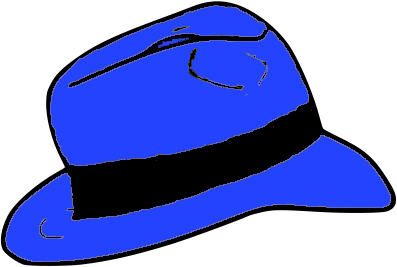 Justifying methodsApplying mathematical reasoning and explaining why your way of doing the problem makes sense and gets the correct answer